    桃園市進出口商業同業公會 函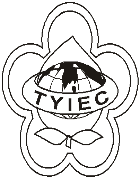          Taoyuan Importers & Exporters Chamber of Commerce桃園市桃園區春日路1235之2號3F           TEL:886-3-316-4346   886-3-325-3781   FAX:886-3-355-9651ie325@ms19.hinet.net     www.taoyuanproduct.org受 文 者：各相關會員 發文日期：中華民國110年4月27日發文字號：桃貿豐字第110144號附    件：隨文主  旨：為宣導包裝減量概念與推廣綠色包裝理念，訂於110年5月1日(星期二)下午2時假中國文化大學大新館B1圓形演講廳一(台北市中正區延平南路127號)召開「限制產品過度包裝減量宣導會(北部場)」，請查照。說  明：     ㄧ、依據行政院環境保護署110年4月23日環署廢字第1101049320號函辦理。     二、國人年節喜慶多以送禮表達心意，但少數市售禮盒為吸引消費者目光，使用多層材質突顯禮盒的精緻與美觀，卻形成過度包裝的現象，為減少包裝廢材之浪費，應謹記「一多三少」的原則，就是「產品份量多，包裝材料少、種類少及印刷少」的環保包裝，減少垃圾、節省資源，響應環保愛地球。     三、本次宣導會將說明「限制產品過度包裝」現行公告及法規相關資訊，另行政院環境保護署於109年度依時節(端午節、中秋節、情人節等)不定期抽檢，檢驗之不合格違規樣態亦一併於會議中說明，敬邀會員廠商出席本次宣導會，期能增加各界對於包裝減量的認知與交流，進而減少禮盒產製之廢材量及降低環境資源耗費。     四、對本次宣導會內容如有疑問，請洽傳閔工程股份有限公司，電話:(02)-8953-3132分機1130張小姐。理事長  簡 文 豐